ΣΥΛΛΟΓΟΣ ΕΚΠΑΙΔΕΥΤΙΚΩΝ Π. Ε.                    Μαρούσι  21 –  5 – 2018                                                                                                                    ΑΜΑΡΟΥΣΙΟΥ                                                   Ταχ. Δ/νση: Κηφισίας 211                                             Αρ. Πρ.: 119Τ. Κ. 15124 Μαρούσι                                      Τηλ.: 210 8020697                                                                              Πληροφ.: Πολυχρονιάδης Δ. (6945394406)                                                                  Email:syll2grafeio@gmail.com                                      	Δικτυακός τόπος: http//: www.syllogosekpaideutikonpeamarousisou.grΠΡΟΣ: Μέλη Συλλόγου μαςΚοινοποίηση: Δ. Ο. Ε.Συλλόγους Εκπ/κών Π. Ε. της χώρας Όλοι στη Γενική Απεργία στις 30 ΜάηΌχι σε παλιά και νέα μνημόνιαΜαζικός αγώνας διαρκείαςΕνάντια στην αντιλαϊκή αντιεκπαιδευτική πολιτική κυβέρνησης – ΕΕ – ΔΝΤΗ κυβέρνηση ΣΥΡΙΖΑ – ΑΝΕΛ, συνεχίζοντας το μνημονιακό της κατήφορο και τη λεηλασία των κοινωνικών δικαιωμάτων, αναλαμβάνει να υλοποιήσει όλα τα μνημόνια, παγιώνει το καθεστώς της μόνιμης επιτροπείας.  Συνεχίζοντας το έργο των μνημονιακών αντιλαϊκών αντιεκπαιδευτικών πολιτικών και καπιταλιστικών αναδιαρθρώσεων όλων των κυβερνήσεων των τελευταίων χρόνων, ψήφισε το 4ο μνημόνιο – οδοστρωτήρα, ενώ στο Eurogroup της 15ης Ιουνίου 2017 συμφώνησε σε  λιτότητα διαρκείας μέχρι το 2060! Τα παραπάνω σημαίνουν μειώσεις συντάξεων, μειώσεις των μισθών των πιο χαμηλόμισθων εργαζόμενων μέσα από τη πρωτοφανή μείωση του αφορολόγητου, ελαστικοποίηση των εργασιακών σχέσεων, χτύπημα των συνδικαλιστικών δικαιωμάτων, ξεπούλημα του δημόσιου πλούτου, περικοπές στα επιδόματα τέκνων/φτώχειας/θέρμανσης, νέα αξιολόγηση και κινητικότητα στο Δημόσιο.Κυβέρνηση, ΟΟΣΑ, Ε.Ε, Δ.Ν.Τ προωθούν αντιεκπαιδευτικές αναδιαρθρώσεις με τους μηδενικούς διορισμούς, με το ΠΔ79, με το ν/σχ για τις νέες δομές που αποδομούν την ειδική αγωγή και επαναφέρουν την αξιολόγηση, με τη νέα έκθεση του ΟΟΣΑ που προβάλλει την αυτονομία της σχολικής μονάδας και τη λειτουργία της με όρους επιχείρησης.Η συγκρότηση από ΓΣΣΕ- ΑΔΕΔΥ και άλλους φορείς της ΚΟΙΝΩΝΙΚΗΣ ΣΥΜΜΑΧΙΑΣ αποτελεί μια πρωτοφανή αντισυνδικαλιστική και αντεργατική εκτροπή, εξαιρετικά επικίνδυνη για το ίδιο το παρόν και το μέλλον του συνδικαλιστικού κινήματος συνολικά αφού αναιρεί τη βασική ουσία ύπαρξης των συνδικάτων που είναι η οργάνωση των εργαζομένων στη βάση της υλικής πραγματικότητας και της ταξικής τους θέσης και με στόχο την υπεράσπιση των ταξικών τους συμφερόντων και όχι στη βάση της ταξικής τους συνείδησης, της ιδεολογίας τους ή των πολιτικών τους πεποιθήσεων. Και μάλιστα, το πράττει προς όφελος των ταξικών συμφερόντων της κυρίαρχης τάξης αλλά και των μεσαίων στρωμάτων, των μικρών και των μεγάλων αφεντικών δηλαδή. Απαιτούμε από την ΑΔΕΔΥ να αποχωρήσει άμεσα από την ΚΟΙΝΩΝΙΚΗ ΣΥΜΜΑΧΙΑ και από το ΔΣ της ΔΟΕ να πάρει αντίστοιχη θέση. Σήμερα οι εργαζόμενοι χρειάζεται να συσπειρωθούν στα σωματεία τους, να οργανώσουν την πάλη τους ενάντια σε κυβέρνηση – ΕΕ – ΔΝΤ – κεφάλαιο, να συγκροτήσουν τις αντιστάσεις και τους αγώνες τους με διαδικασίες βάσης και να αυξήσουν το βαθμό της ταξικής τους αυτοσυνειδησίας.Στο δρόμο των μεγάλων κινητοποιήσεων του Μάρτη, συνεχίζουμε τον αγώνα για:Μαζικούς, μόνιμους διορισμούς για την κάλυψη όλων των αναγκών. Με βάση την προϋπηρεσία και την ημερομηνία λήψης πτυχίου. Διορισμός όλων των αναπληρωτών. Πλήρη εργασιακά, εκπαιδευτικά, ασφαλιστικά και συνδικαλιστικά δικαιώματα στους αναπληρωτές.Αυξήσεις τώρα στους μισθούς και τις συντάξεις – αποκατάσταση των απωλειών της τελευταίας 7ετίας. Όχι στη σύνδεση μισθού – «προσόντων» – αξιολόγησης. Κανένας «κόφτης» στο μισθό μας. Όχι στη φοροληστεία.Κατάργηση του αντιασφαλιστικού νόμου – λαιμητόμου. Έκτακτες κρατικές επιχορηγήσεις για τα ταμεία – πίσω τα κλεμμένα. Θεμελίωση του συνταξιοδοτικού δικαιώματος στα 25 χρόνια υπηρεσίας για όλους.  Πλήρης σύνταξη στα 30 χρόνια εργασίας και 60 έτη ηλικίας.Άμεση απόσυρση του ΠΔ 79/2017, των Υπουργικών αποφάσεων και όλων των εγκυκλίων και τροπολογιών για το δημοτικό σχολείο, το νηπιαγωγείο, την ειδική αγωγή.Να αποσυρθεί το ν/σχ για τις νέες δομές, το άρθρο 120 (καταργούμενες διατάξεις: κατάργηση του ΠΔ  152/2013) να ψηφιστεί με την προσθήκη της κατάργησης της ΑΔΙΠΔΕ, του ν.3848 και όλου του θεσμικού πλαισίου της αξιολόγησης.Όχι στην αξιολόγηση – αυτοαξιολόγηση. Να καταργηθεί όλο το αυταρχικό – αντιδραστικό θεσμικό πλαίσιο της αξιολόγησης, εσωτερικής, εξωτερικής, σχολείων και εκπαιδευτικών.  Άμεση και καθολική εφαρμογή της δίχρονης δημόσιας υποχρεωτικής προσχολικής αγωγής και εκπαίδευσης. Όλα τα προνήπια και νήπια, 4-6 ετών στο δημόσιο δωρεάν νηπιαγωγείο. Ενιαία δημόσια δωρεάν δεκατετράχρονη εκπαίδευση (ενιαίο δωδεκάχρονο δημόσιο δωρεάν υποχρεωτικό σχολείο και δίχρονη υποχρεωτική προσχολική αγωγή και εκπαίδευση για όλα τα παιδιά 4 έως 6 στο δημόσιο Νηπιαγωγείο). Καμιά μείωση οργανικών θέσεων – οργανικές τοποθετήσεις για όλους τους εκπαιδευτικούς. Καμιά υποχρεωτική μετακίνηση εκπαιδευτικού.Αύξηση των δαπανών για την εκπαίδευση στο 5% του ΑΕΠ – 15% του προϋπολογισμούΚάτω τα χέρια από την απεργία. Κατάργηση των περιορισμών στην άσκηση του απεργιακού δικαιώματος. Σε κοινό βηματισμό με όλους τους εργαζόμενους παλεύουμε ενάντια στη φορολεηλασία, τα χαράτσια, τις ιδιωτικοποιήσεις, τους πλειστηριασμούς της λαϊκής κατοικίας, το  ξεπούλημα του δημόσιου πλούτου. Υπερασπιζόμαστε το δικαίωμα σε δημόσια και δωρεάν κοινωνικά αγαθά. Παιδεία – υγεία – ασφάλιση -ρεύμα και νερό για όλο το λαό!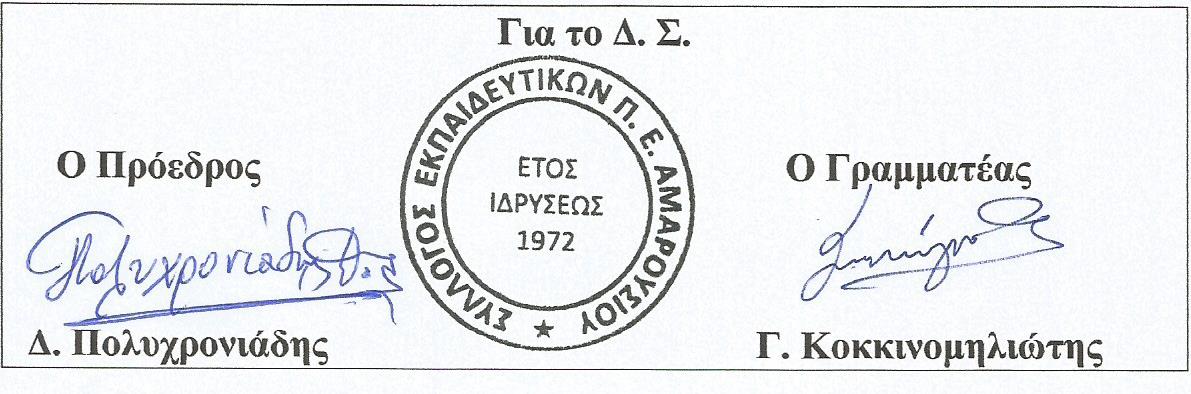 